                                           OBEC TRPÍK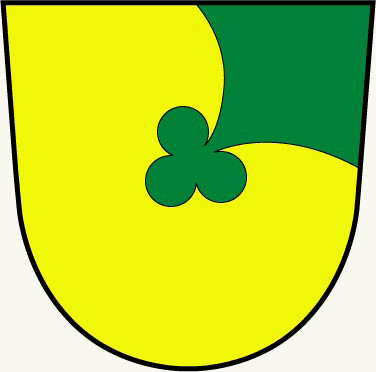    Trpík 6, 563 01 Lanškroun, tel. 465 394 266,  e-mail: trpík@sendme.cz  IČO: 580 996, dat.schránka: 5uya5hb17.07.2017INFORMACE OBČANŮMNa základě Veřejné vyhlášky – Opatření obecné povahy Č.J.: MULA 22198/2017 se odvolává zákaz  obecného nakládání s povrchovými vodami Vyvěšeno: 17.07.2017 Svěšeno:    02.08.2017